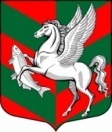 СОВЕТ ДЕПУТАТОВ МУНИЦИПАЛЬНОГО ОБРАЗОВАНИЯ СУХОВСКОЕ СЕЛЬСКОЕ ПОСЕЛЕНИЕ КИРОВСКОГО МУНИЦИПАЛЬНОГО РАЙОНА ЛЕНИНГРАДСКОЙ ОБЛАСТИ                                            четвёртого созываР Е Ш Е Н И Еот 05 апреля 2022 года № 09Об  отмене  решения совета депутатов от 28.10.2021 г. № 24  «Об утверждении положения о муниципальном жилищном контроле на территории муниципального образования Суховское сельское поселение Кировского муниципального района Ленинградской области      В соответствии с Федеральным законом от 06.10.2003 № 131-ФЗ «Об общих принципах организации местного самоуправления в Российской Федерации», Федеральным законом от 31 июля 2020 г. № 248-ФЗ «О государственном контроле (надзоре) и муниципальном контроле в Российской Федерации» и приложением № 4 к соглашению о передаче полномочий по муниципальному жилищному контролю по  организации и проведению на территории муниципального образования проверок соблюдения юридическими лицами, индивидуальными предпринимателями и гражданами обязательных требований, установленных в отношении муниципального жилищного фонда федеральными законами и законами субъектов Российской Федерации в области жилищных отношений, а также муниципальными правовыми актами., Совет депутатов РЕШИЛ:1. Отменить решение совета депутатов от 28.10.2021 г. № 24 «Об утверждении положения о муниципальном жилищном контроле на территории муниципального образования Суховское сельское поселение Кировского муниципального района Ленинградской области.	2. Настоящее решение вступает в силу после его официального опубликования (обнародования) в газете «Ладога» и сети «Интернет» на официальном сайте администрации Суховского сельского поселения http://cуховское.рф/Глава муниципального образования                                 	         О.В. Бармина